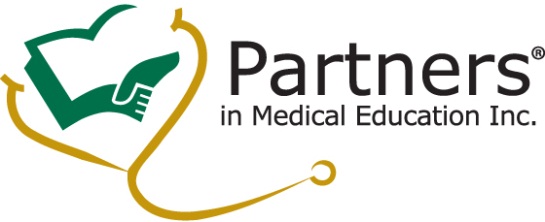 Grant Resources BibliographyThis list is not exhaustive and is current as of July 2021.  Federal Grant SourcesNIH Grants & Funding.  Comprehensive site for all NIH grant and funding opportunities.  Includes tips on grant writing, information on policy and compliance and a searchable database of open opportunities. Newsletters and update subscriptions available via email. https://grants.nih.gov/grants/oer.htmHealth Resources & Services Administration.  Offers a wealth of funding opportunities related to improving health outcomes and health equity through quality services, skilled health workforce and innovative, high-value programs.  Houses a searchable database of open grant opportunities.  Provides training in applying for and managing awarded grants. In addition, provides opportunities to become a grant reviewer.  https://www.hrsa.gov/grants/index.htmlGrants.gov.  The premier site for all federal grants.  Searchable database, grants learning center and grant writing center are highlights of the site.  There is even a mobile app for those hard-core grant seekers.  https://www.grants.gov/web/grants/home.htmlMedical Education AssociationsAccreditation Council for Graduate Medical Education (ACGME).  Various initiatives directed at improving graduate medical education.  Awards are competitive and vary in size, scope and intent.  https://acgme.org/American Osteopathic Association (AOA).  Offers grant funding to DOs, osteopathic medical students, and PhD researchers conducting studies that address areas of study identified by the AOA Bureau of Osteopathic Research and Public Health and approved by the Board of Trustees.  https://osteopathic.org/life-career/osteopathic-research/research-grants/American Association of Colleges of Osteopathic Medicine (AACOM). Primary investigator must be a US osteopathic school educator. Grants program includes awards for medical  education research and institutional research. https://www.aacom.org/reports-programs-initiatives/programs-and-funding-opportunities/aacom-research-grantsAssociation of American Medical Colleges (AAMC).  Provides links and information on funding opportunities related to health disparities and health equity research.  https://www.aamc.org/what-we-do/mission-areas/medical-research/health-equity/funding-opportunitiesFoundationsFoundation Directory Online. Housed in CANDID, provides access to all 239,000 US foundations.  Subscription is required; however, check with your public library as CANDID is available for free through multiple public entity sites.  Affiliated medical schools and/or universities may also have subscriptions. Searchable database that includes grant maker profiles, recipient profiles and lists of grants each grant maker has funded.  https://fconline.foundationcenter.org/Gold Foundation.  Home of the Picker Gold Challenge Grants for residency programs.  Provides short term grants to support research and development of innovative projects within the GME settings with a focus on patient-centered initiatives.  https://www.gold-foundation.org/programs/picker-gold-challenge-grants-for-residency-training/Robert Wood Johnson Foundation. Funds research and initiatives that address the most pressing health challenges. https://www.rwjf.org/The Everest Foundation. Provides funding for program-specific initiatives that benefit teaching hospitals and individual programs through medical research training, assistance and needs of the community.  https://theeverestfoundation.org/Alfred P. Sloan Foundation.  Funds broad areas related to science, technology, engineering, mathematics, and economics. https://sloan.org/American Medical Association Foundation (AMA Foundation).  Grants, scholarships, and programs geared towards community health, leadership and education of physicians. https://amafoundation.org/American Dental Association Foundation. (ADA Foundation).  Offers leadership training and grant funds for early career dentists.  https://www.adafoundation.org/enState SourcesIndiana Graduate Medical Education Board.  Provides funding for Indiana residents and programs that are not federally funded. https://www.in.gov/che/boards-and-committees/graduate-medical-education-board/Ohio Grants Resources.  Partnership and funding opportunity database; tips and training for applying for grants.  https://grants.ohio.gov/Pennsylvania Programs and Funding. Database of opportunities within the state of Pennsylvania.  https://dced.pa.gov/programs-funding/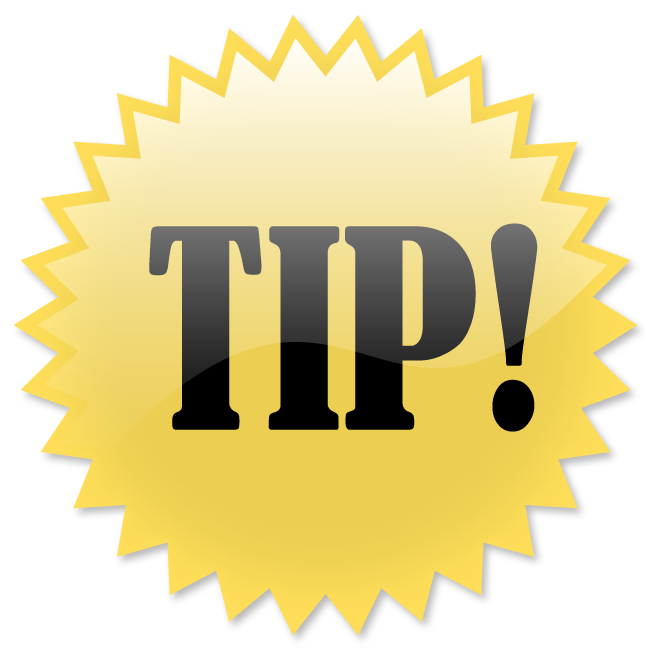 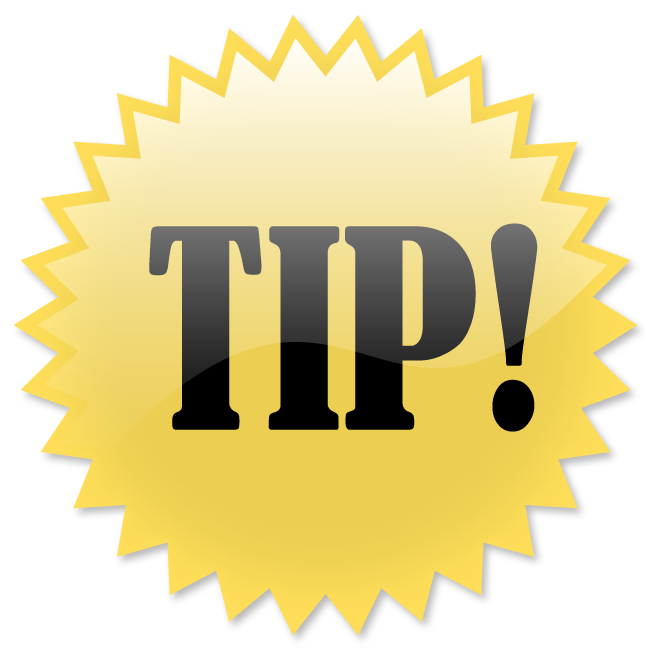 Search for “(name of state) government grants” to find what may be offered in your state.Specialty Societies/OrganizationsAmerican Diabetes Association. https://professional.diabetes.org/research-grantsAmerican Cancer Society. https://www.cancer.org/American Heart Association. https://www.heart.org/Association of Pediatric Program Directors. https://www.appd.orgCouncil of Residency Directors in Emergency Medicine. https://www.cordem.org/opportunities/grants-cord/National Board of Medical Examiners (NBME).  Provides funding for innovations in the assessment of medical education and support for faculty that are new to assessments.  https://contributions.nbme.org/Rural Health Information Hub.  Supported by Health Resources and Services Administration(HRSA), provides a wide variety of funding opportunities related to rural health training and development.  https://www.ruralhealthinfo.org/funding/topics/graduate-medical-educationThere is most likely an association for the disease, conditions or focus area(s) that you may interested in.  As always, do your due diligence to ensure the foundation or association you   are thinking of working with is a legitimate entity. OtherCouncil of Foundations locator. Database of accredited community foundations throughout the US.  https://www.cof.org/page/community-foundation-locatorLorain Community Foundation.  Example of a community foundation that provides grants related to racial equity in a variety of settings, including public health initiatives. https://www.peoplewhocare.org/racial-equity-fundCounty Health Rankings.  Provides funding for projects that improve health and increase health equity in the community.   https://www.countyhealthrankings.org/First Book.  Provides free or low-cost books to health clinics and other organizations that serve children in need.  https://firstbook.org/Masters in grant writing.  On-line program to obtain a master’s degree in grant writing.  https://gme.cuchicago.edu/online-grant-writing-management-masters/